Техническое заданиеБольшинство клиентов сталкиваются с ремонтом впервые, в следствии чего, не владеют достаточной информацией о ценах. Это в конечном итоге приводит к ряду неприятных последствий.Постарайтесь определиться на данном этапе на какие суммы по основным элементам дизайна Вы рассчитываете.Межкомнатные двериПлиткаПри 3D-визуализации проекта, прорисовка заранее выбранной Вами плитки выполняется только 1 (один) раз!На основе Ваших пожеланий, Вам будут предложены подходящие варианты, и указано, где их можно посмотреть в живую. Так же Вы можете выбрать плитку самостоятельно. Ответственно отнеситесь к выбору плитки! Повторная прорисовка любой другой плитки не входит с стоимость дизайн-проекта и оплачивается отдельно.Напольное покрытиеМебель кухоннаяОбоиГостиная – пожелание по площади:Детская 1 – пожелание по площади:Кабинет – пожелание по площади:Выбранный Вами стиль оформления интерьера является отправной точкой, с которой начинает прорабатываться концепция всех идей в вашем интерьере. Поэтому, с момента начала выполнения работ, стиль оформления интерьера менять - запрещено!!!Замена стиля является новым проектом и оплачивается соответственно. Выберите любимый цвет или два и сайт предоставит Вам множество идеальных цветовых сочетаний.Пожелания по отделке стен Пожелания по устройству напольных покрытий Пожелания по оформлению окон Теплые полыКондиционированиеОсобые пожелания по оснащению помещений розетками и выключателями.Необходимость установки дополнительных системПодписи сторонНизкий ценовой сегментСредний ценовой сегментВысокий ценовой сегмент~ 200$ за 1 дверь~ 700$ за 1 дверь~ 1200$ за 1 дверьНизкий ценовой сегментСредний ценовой сегментВысокий ценовой сегмент~ 10-20$ за ~ 20-30$ за ~ 55 и более $ за Низкий ценовой сегментСредний ценовой сегментВысокий ценовой сегмент~ 10-30$ за ~ 30-100$ за ~ 100-200$ за Низкий ценовой сегментСредний ценовой сегментВысокий ценовой сегмент~ 3000-5000$ ~ 5000-10 000$~ 10 000 и более $ Низкий ценовой сегментСредний ценовой сегментВысокий ценовой сегмент~ 300 000-700 000 бел. руб.  за рулон~ 700 000-1 800 000 бел. руб. за рулон~ 1 800 000 и более тыс. бел. руб. за рулонКомнатыТипы потолковТипы потолковТипы потолковТипы потолковТипы потолковТипы потолковТипы потолковДругоеКомнатыПодвесной (гипсокартон)Потолки АрмстронгТканевыеСтеклянные (из оргстекла)ОкраскаНатяжные потолкиФотообои на потолкеДругоеПрихожаяКухняГостинаяСтоловаяКухня, объединенная с гостинойСпальня 1Спальня 2Детская 1Детская 2КабинетВанная комнатаВанная комната совмещенная с санузломГостевой санузелГардеробная комнатаЛоджия, балкон 1Лоджия, балкон 2КомнатыТип отделки стенТип отделки стенТип отделки стенТип отделки стенТип отделки стенТип отделки стенТип отделки стенДругоеКомнатыПокраскаОбоиДекоративная штукатуркаДекоративные панелиНатуральный каменьПлиткаМозаикаДругоеПрихожаяКухняГостинаяСтоловаяКухня, объединенная с гостинойСпальня 1Спальня 2Детская 1Детская 2КабинетВанная комнатаВанная комната совмещенная с санузломГостевой санузелГардеробная комнатаЛоджия, балкон 1Лоджия, балкон 2КомнатыТип напольных покрытийТип напольных покрытийТип напольных покрытийТип напольных покрытийТип напольных покрытийТип напольных покрытийТип напольных покрытийТип напольных покрытийДругоеКомнатыПаркетПаркетная доскаПробкаЛаминатКерамогранитПлиткаНатуральный каменьКовролинДругоеПрихожаяКухняГостинаяСтоловаяКухня, объединенная с гостинойСпальня 1Спальня 2Детская 1Детская 2КабинетВанная комнатаВанная комната совмещенная с санузломГостевой санузелГардеробная комнатаЛоджия, балкон 1Лоджия, балкон 2КомнатыОформление оконОформление оконОформление оконОформление оконДругоеКомнатыШторы в полРимские шторыРольшторыЖалюзиДругоеПрихожаяКухняГостинаяСтоловаяКухня, объединенная с гостинойСпальня 1Спальня 2Детская 1Детская 2КабинетВанная комнатаВанная комната совмещенная с санузломГостевой санузелГардеробная комнатаЛоджия, балкон 1Лоджия, балкон 2КомнатыТипы теплых половТипы теплых половДругоеКомнатыЭлектрическийВодянойДругоеПрихожаяКухняГостинаяСтоловаяКухня, объединенная с гостинойСпальня 1Спальня 2Детская 1Детская 2КабинетВанная комнатаВанная комната совмещенная с санузломГостевой санузелГардеробная комнатаЛоджия, балкон 1Лоджия, балкон 2КомнатыТипы кондиционированияТипы кондиционированияДругоеКомнатыКанальноеСплит-системаДругоеПрихожаяКухняГостинаяСтоловаяКухня, объединенная с гостинойСпальня 1Спальня 2Детская 1Детская 2КабинетВанная комнатаВанная комната совмещенная с санузломГостевой санузелГардеробная комнатаЛоджия, балкон 1Лоджия, балкон 2Наименование комнатыРозеткаТелефонИнтернетИнтернетTVПроходные переключателиВыключатели с датчиком движенияДиммерДругоеНаименование комнатыРозеткаТелефонWi-FiКабельTVПроходные переключателиВыключатели с датчиком движенияДиммерДругоеПрихожаяКухняГостинаяСтоловаяКухня, объединенная с гостинойСпальня 1Спальня 2Детская 1Детская 2КабинетВанная комнатаВанная комната совмещенная с санузломГостевой санузелГардеробная комнатаЛоджия, балкон 1Лоджия, балкон 2СистемаДа/Нет/дополнительное описаниеОхранная сигнализацияПожарная сигнализацияСистема защиты от протечек («Аквасторож»)ВидеодомофонФильтры на трубопроводах холодной водыЗаказчик:(подпись)____________________________________________________Исполнитель:(подпись)               Куприянова В. Н.                             Куприянова В. Н.              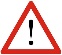 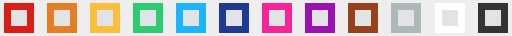 